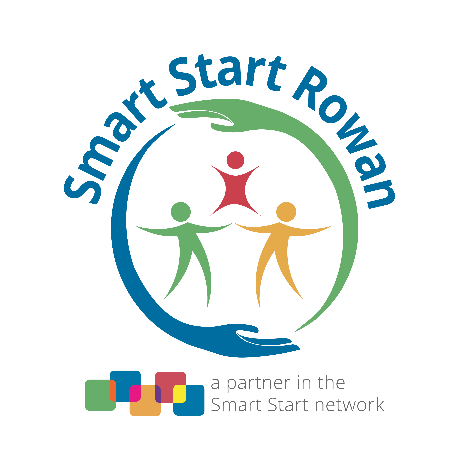 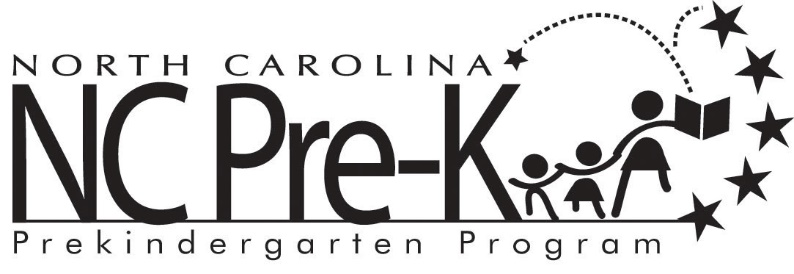 2022-2023 NC Pre-K County Planning Committee Meeting ScheduleJuly 20, 2022 at 3:00 pm*(2022-2023 NC Pre-K Site Selection)August 24, 2022 at 3:00 pm*October 26, 2022 at 3:00 pm*   CancelledJanuary 25, 2023 at 3:00 pm*March 29, 2023 at 3:00 pm*June 21, 2023, 3:00 pm* (2023-2024 NC Pre-K Site Selection)*If you are a community member who would like to attend virtually, please contact amay@smartstartrowan.org in order to receive access to the meeting